LUBNA 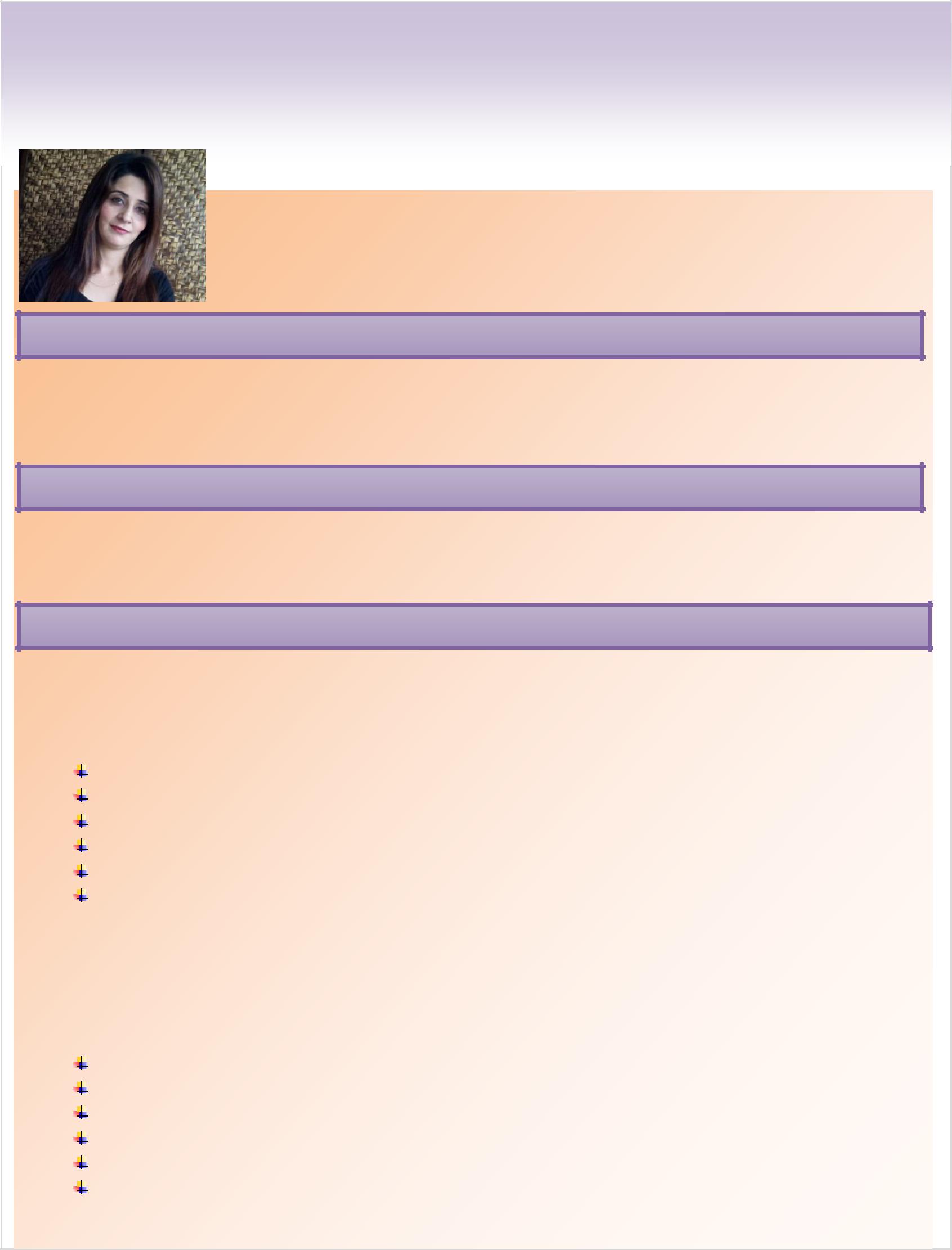 E-Mail: Lubna.382837@2freemail.comOBJECTIVEResult-oriented professional with a proven record of achievement in conceiving & implementing effective ideas; targeting top level assignments in accounts, banking and sales & marketing with a leading organization of reputeSKILLS & ABILITIESExpert in handling counter cash and daily transactions, book keeping.EXPERIENCESales Lady,Jannat MAll1-Year Working Experience as a Sales lady in Jannat Mall from December 2016 to December2017.Launching and distributing several productsRecruiting, interviewing and training several sales staffBoosting sales in my department every monthResearching the market on a regular basis for related productsArranging several effective client demonstrationsLiaising with the suppliers in order to make sure that existing orders increaseCashier, Faysal Bank1-Year Working Experience as a Cashier in Faysal Bank Rawalpindi from December 2015 to December 2016.Help customers in person and telephonicallyDeal with customer inquiries and complaintsProcess sales and paymentsIssue refunds and creditsProcess returns and exchangesBalance sales and receiptsMaintain records of all transactions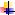 Wrap merchandiseMonitor inventoryAssist with product display and pricingTeller, The Bank of Punjab2-Year Working Experience as a Teller in The Bank of Punjab from December 2013 to October 2015.Greeting customers when they come to the till, enquiring about their banking needs.Processing customer deposits, withdrawals, and payments in a professional manner.Tactfully recommending bank products that meet a customer’s precise needs.Checking cheques and making sure they have been correctly written out and dated. Shredding confidential documents that are no longer needed and must be destroyed.Checking and verifying the identification of customers who ask for banking services.Answering basic customer questions regarding interest rates and the banks services. Transferring large and small funds from one customers account to another.Addressing bank customers by their name, along with a smile and direct eye contact Opening new accounts for customers by helping them to fill in the right forms.Completing all given tasks on time to legal requirements and negotiated deadlines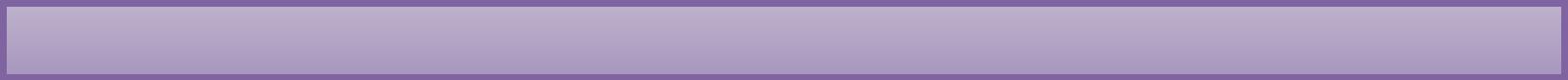 EDUCATIONBachelor of Commerce, Punjab University.Intermediate of Commerce, Mirpur Board.Matriculation , Mirpur Board.CERTIFICATIONPost Graduate Diploma in Information Technology from Skill Development Council Punjab Lahore.Proficient in MS Office (Excel, Word, PowerPoint, Outlook) & in Page.PERSONAL DETAILS	2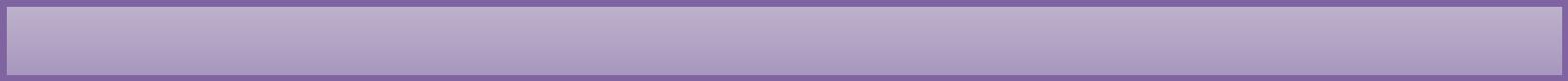 Date of Birth:Marital Status:Languages Known:Address:Citizen:Visa Status :Driving License (Pakistan)10th December 1985SingleEnglish, Punjabi, Urdu and Kashmiri (Read, Write andSpeak) and Arabic (Read & Write)Bur Dubai UAE.Pakistan.Visit visa YesI hereby declare that the above information is true to the best of my knowledge and belief3